Caption:  I love veggies!Directions:  EVERYONE must complete #1.  Then, complete #2 OR #3.  Your choice!  Finished?  Show Mrs. Candela. KiwiOrangeGrapeBananaCarrotPeaBroccoliBroccoliSkittle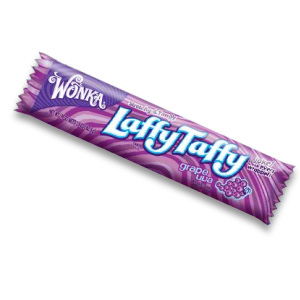 Taffy